Принята на заседании                                                                Утверждена:педагогического совета                                                Руководитель ОУ: (протокол № 7 от 20.06.2012г.)                                           Директор _____________ Колганов А.В.                                                                                                Приказ от 20.06.2012г.  № 28аПРОГРАММА  «МОНИТОРИНГ  КАЧЕСТВА  В  ОУ»на 2012 – 2017 учебный  год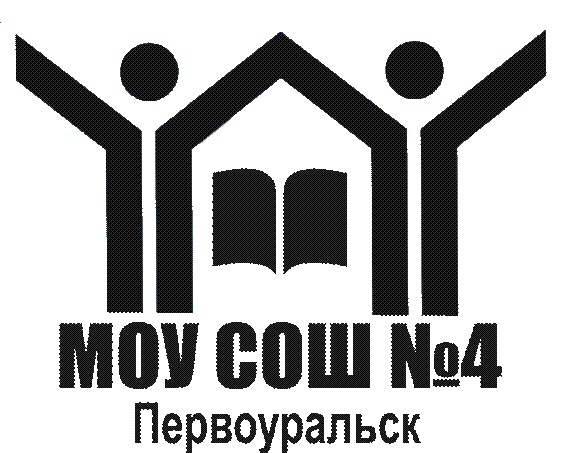 ст. АндреевскаяПрограмма"Мониторинг качества образования в ОУ»1. Паспорт программы  МБОУ ДР «Андреевская СОШ № 3» 2. Анализ исходного состояния проблемы3. Аналитическое обоснование программыДля современного этапа развития общества характерно становление принципиально новых приоритетов в образовательной сфере, важнейшим из которых является повышение качества образования.Концепция модернизации российского образования на период до 2015 года также определяет создание условий для повышения качества общего образования одной из основных задач образовательной политики, для достижения которой требуются системные изменения в содержании образовательной деятельности школы и управлении ею.Существующие в настоящее время в школе подходы к организации и управлению мониторингом качества образования позволяют объективно оценивать отдельные структурные элементы системы обеспечения качества образовательного процесса.Однако по-прежнему актуальной остается проблема построения системного мониторинга качества образования в ОУ, определяемого совокупностью показателей:- качеством проектирования образовательной деятельности;- качеством образовательного процесса;- качеством педагогических условий и ресурсного обеспечения образовательного процесса;- качеством организационной культуры образовательного процесса;- качеством исследовательской деятельности;- качеством управления развитием человеческого потенциала;- качеством результатов образовательной деятельности.Проблемно-ориентированный анализ позволил установить, что для определения качества образования в ОУ необходимы:во-первых, критерии и показатели оценки качества образования;во-вторых, контрольно-измерительные материалы оценки качества образования в ОУ;в-третьих, работа педагогического коллектива по изучению вопроса качества образования, что позволит увидеть те направления и элементы образовательного процесса, которые следует совершенствовать;в-четвертых, системная работа в данном направлении. Разработанная программа “Мониторинг качества образования в ОУ” направлена на создание механизмов устойчивого развития качественно новой модели мониторинга качества образования в образовательном учреждении, обеспечивающей образование, соответствующее социальному и региональному заказам; предполагает системную организацию управления качеством образования и определяет важнейшие психолого-педагогические условия, обеспечивающие его успешность.Под качеством образования понимается такая совокупность его свойств, которая обуславливает его приспособленность к реализации социальных целей по формированию и развитию личности в аспектах ее обученности, выраженности социальных, психических и физических свойств.Управление качеством образования – системное, скоординированное воздействие как на образовательный процесс, так и на комплекс других связанных с ним основных, управленческих и поддерживающих процессов с целью достижения наибольшего соответствия параметров функционирования образовательной системы, ее социальных и педагогических результатов установленным и предлагаемым требованиям, нормам, стандартам и ожиданиям.Составляющие качества образовательного процессаМониторинг представляет собой систему сбора, обработки, хранения и распространения информации о состоянии образовательной системы или отдельных ее элементов.Мониторинг - специально организованное, целевое наблюдение, постоянный контроль и диагностика состояния на базе существующих источников информации, а также специально организованных исследований и измерений.Мониторинг качества образования позволяет осуществлять оценку динамики ключевых составляющих качества образования, включая качество основных и управленческих процессов, качество участников образовательного процесса, качество содержания образования, качество реализации программ основного и среднего (полного) общего образования.При разработке модели мониторинга качества образования за основу взяты следующие оценочные показатели:уровень обученности учащихся по базовым образовательным программам;уровень воспитанности учащихся;уровень  участия в конкурсах учащихся;поступление выпускников в высшие и средние специальные учебные заведения;состояние здоровья и психического развития учащихся;динамика правонарушений учащихся.Наряду с показателями личной результативности учащихся (обученность, воспитанность, развитость, сохранение физического и психического здоровья) используются системные показатели организации образовательного процесса, функционирования и развития образовательного учреждения:организация и развитие образовательного процесса;управление образовательным процессом, различные формы обучения в школе;уровень выполнения государственных программ;профессиональное образование педагогов (результаты аттестации и повышение квалификации педагогов);участие учителей в профессиональных конкурсах;уровень информатизации обучения и управления;показатели владения учителями инновационными технологиями;состояние и развитие материально-технической и учебно-материальной базы (показатели оснащенности кабинетов, фонд библиотеки, учебно-методические комплекты по предметам обучения).4. Цели и задачи программыКонечная цель программы: создание механизмов устойчивого развития качественно новой модели мониторинга качества образования в образовательном учреждении, обеспечивающей образование, соответствующее социальному и региональным заказам.Цели программы:создание качественно новой модели мониторинга качества образования в образовательном учреждении, адаптированной к условиям функционирования школы и выявленным проблемам, обеспечивающей образование, соответствующее социальному и региональному заказам: достижение обучающимися ОУ качества образования, удовлетворяющего социальным запросам;создание системной организации управления учебно-воспитательным процессом;создание творческого педагогического коллектива, участвующего в планировании и разработке программ мониторинговых исследований.I. Основные направления реализации комплексно-целевой программы.1. Разработка модели мониторинга качества образования в образовательном учреждении.2. Разработка плана действий в ходе реализации программы по основным направлениям деятельности образовательного учреждения:общеобразовательному;воспитательному;методическому.3. Корректировка содержательной, организационной и управленческой сторон в процессе реализации программы.4. Определение эффективности применяемых методик для оценки качества образования.5. Оценка эффективности программы.Задачи программы: проанализировать состояние организации и управления мониторингом качества образования в школе;разработать модель мониторинга качества образования в ОУ;осуществить сбор способов получения информации о качестве образования в ОУ;подготовить нормативно-методические документы для обеспечения мониторинга качества образования в ОУ;разработать информационно-экспертную систему для сведения, обобщения, классификации и анализа информации мониторинговых исследований;создать информационный банк по теме “Мониторинг качества образования в ОУ”.Этапы реализации программы1. Аналитическо-проектный (2012-2013 г.) Основные виды деятельности:- анализ состояния организации управления мониторингом качества образования в школе;- изучение нормативных документов, научной и методической литературы по теме;- мотивация субъектов образовательного процесса на осуществление мониторинговых исследований;- разработка модели мониторинга качества образования:определение направлений мониторинговых исследований;определение критериев, показателей, исполнителей мониторинговых исследований;осуществление сбора способов получения информации о качестве образования;разработка рабочего инструментария для проведения мониторинговых исследований, обработки, хранения, представления информации (методики, тестовые комплексы, анкеты, бланки и т.д.)Подготовка нормативно-методических документов и материалов для обеспечения функционирования мониторинга качества образования.II. Основной (2014-2015гг.)Основные виды деятельности:разработка системы мероприятий по реализации программы по основным направлениям деятельности образовательного учреждения;реализация программы «Мониторинг качества образования в ОУ»; педагогический совет «Качество образования: запросы, оценки, пути достижения»; корректировка содержательной, организационной и управленческой сторон в процессе реализации программы;определение эффективности применяемых методик для оценки качества образования; оценка эффективности осуществления программы.III. Обобщающий (2016 - 2017 гг.)Основные виды деятельности:обработка, анализ, систематизация информации; сопоставление полученных результатов поставленным целям;анализ затрат времени, усилий, средств;  подготовка аналитических материалов;создание информационного банка по теме «Мониторинг качества образования»; принятие управленческих решений по результатам оценки качества образования;доработка и коррекция модели мониторинга качества образования в ОУ. Ожидаемые результатысоздание ценностно-мотивационного поля для реализации идеи мониторинга качества образования;отработка технологии мониторинга качества образования на уровне ОУ;внедрение основных блоков информационного обеспечения мониторинга качества образования;отработка процедуры получения диагностической информации о результатах обученности, состояния здоровья учащихся, профессионализма педагогических и руководящих кадров;получение сведений о состоянии качества основных видов деятельности и результатов работы как в целом по  школе, так и по отдельным методическим объединениям;осуществлёние анализа результатов самообследования ОУ по качеству образования;создание банка данных по результатам мониторинговых исследований качества образования;рост личностных достижений педагогических работников и обучаемых.Способы и каналы получения информации:анализ статистических данных; анкетирование; тестирование,экспертное оценивание; анализ документов;диагностические методики и процедуры.Календарный план реализации основных направлений Программы «Мониторинг качества образования»Положение о деятельности внутришкольной Службы мониторинга Цель деятельности Службы – эффективное информационное отражение состояния образования в школе, аналитическое обобщение результатов деятельности и прогнозирование развития.Внутришкольный мониторинг осуществляется на макро- и микроуровнях. Последний связан с отражением личных достижений или затруднений учащихся в усвоении ими учебных программ. Макроуровень – с непрерывным, научно обоснованным, диагностико -прогностическим слежением за состоянием учебно-воспитательного процесса и развитием школы в целом. Деятельность на макроуровне осуществляется с привлечением к работе Службы мониторинга.                                                             Предмет деятельности: - уровни обученности  учащихся, характеристики прохождения программ, используемые методы обучения; - ресурсы, используемые для достижения характеристик, соответствующих педагогическому идеалу выпускника основной и средней школы; - результаты (сопоставление, корреляция, зависимости) и оценка (определение эффективности и перспективности процесса, прогнозирование возможных рисков и ограничений) качества решаемых задач.                            Основные функции внутришкольной Службы мониторинга:1) интегративная – комплексная характеристика процессов, происходящих в учебно-воспитательном процессе ОУ, перешедшего из режима функционирования в режим развития;2) диагностическая – выявление уровня готовности педагогов к экспериментальной работе, критериев и параметров нового качества образования;3) экспертная – экспертиза программно-методических материалов, форм, методов, технологий, способствующих развитию качества образования и используемых в ходе экспериментальной работы;4) информационная – осуществление оперативной обратной связи в форме получения информации о реализации "рубежных" целей экспериментальной работы;5) экспериментальная – поиск и разработка диагностических материалов и апробация их на валидность, технологичность, надежность;6) образовательная – изучение и удовлетворение образовательных потребностей всех субъектов образовательного процесса по проблемам становления и развития нового качества образования.Основные направления деятельности Службы мониторинга1. Разработка новых и модификация имеющихся объективных методов отслеживания результатов деятельности школы.2. Разработка процедуры педагогического анализа получаемой информации.3. Создание компьютерного "банка данных", позволяющего наблюдать динамику реализации основных направлений деятельности по совершенствованию структуры и содержания общего образования;4. Исследования профессионального самоопределения и предпочтений старшеклассников школы.5. Анализ уровня профессиональной компетентности педагогов школы, их готовности к развитию нового качества образования.6. Экспертиза реализации программы мониторинга.7. Уровень сформированности ценностных отношений учащихся к окружающей действительности.8. Комплексный анализ деятельности образовательной системы школы.                                                     Структура и организация работы1. Служба мониторинга является подразделением второго оперативного уровня структурно-функциональной модели школы.2. В состав Службы мониторинга входят:2.1. Директор школы – осуществляет мониторинг по экономическим показателям деятельности организации; анализирует деятельность школы на основе комплексного подхода (годовой анализ). Дает оценку эффективности поисковой деятельности по направлениям, заданным Программой Развития;2.2. Заместитель директора по УВР – курирует сбалансированность и гибкость учебных планов, целесообразность и эффективность инновационных процессов в ОУ по управлению процессом становления и развития нового качества образования; проводит экспертизу качества образования; составляет качественную характеристику знаний учащихся; анализирует качество образования в школе в сравнении с достижениями других ОУ  района; отслеживает профессионально-личностный рост педагогов школы;2.3. Руководители МО  – осуществляют мониторинг инновационной деятельности школы по конкретным проблемам. Состав Службы мониторинга носит мобильный характер – в зависимости от возникающих проблем для проведения исследований могут привлекаться другие специалисты (независимые эксперты).Положение о системе оценки качества образования1.1. Настоящее Положение о системе оценки качества образования МБОУ ДР «Андреевская СОШ № 3» определяет цели, задачи, принципы функционирования системы оценки качества  МБОУ ДР «Андреевская СОШ № 3», ее организационную и функциональную структуру.1.2. Деятельность системы оценки качества образования (далее СОКО) школы строится в соответствии с законодательными актами РФ, регламентирующими реализацию процедур контроля и оценки качества образования.1.3. Основными пользователями результатов СОКО школы являются:1.3.1. Учителя;1.3.2. Обучающиеся и их родители;1.4. В Положении используются следующие понятия:1.4.1. Качество образования – интегральная характеристика системы образования, отражающая степень соответствия ресурсного обеспечения, образовательного процесса, образовательных результатов нормативным требованиям, социальным и личностным ожиданиям;1.4.2. Оценка качества образования – определение с помощью диагностических и оценочных процедур степени соответствия ресурсного обеспечения, образовательного процесса, образовательных результатов нормативным требованиям, социальным и личностным ожиданиям.2. Основные цели, задачи и принципы СОКО школы:2.1. Цели СОКО школы:2.1.1. Создание единой системы диагностики и контроля состояния образования в школе, обеспечивающей определение факторов и своевременное выявление изменений, влияющих на качество образования в ОУ;2.1.2. Получение объективной информации о состоянии качества образования в школе, тенденциях его изменения и причинах, влияющих на его уровень;2.1.3. Повышение уровня информированности потребителей образовательных услуг при принятии решений, связанных с образованием в школе;2.1.4. Принятие обоснованных и своевременных управленческих решений администрацией школы.2.2. Задачи СОКО в школе:2.2.1. Формирование системы аналитических показателей, позволяющей эффективно реализовывать основные цели оценки качества образования;2.2.2. Оценка уровня индивидуальных образовательных достижений обучающихся школы для их итоговой аттестации и отбора для поступления на следующие ступени обучения;2.2.3. Оценка состояния и эффективности деятельности школы;2.2.4. Оценка качества образовательных программ с учетом запросов основных потребителей образовательных услуг;2.2.5. Выявление факторов, влияющих на качество образования;2.2.6. Содействие повышению квалификации учителей, принимающих участие в процедурах оценки качества образования;2.2.7. Содействие подготовке общественных экспертов, принимающих участие в процедурах оценки качества образования.2.3.СОКО школы основана на принципах:2.3.1. Объективности, достоверности, полноты и системности информации о качестве образования;2.3.2. Реалистичности требований, норм и показателей качества образования, их социальной и личностной значимости;2.3.3. Открытости, прозрачности процедур оценки качества образования;2.3.4. Оптимальности использования источников первичных данных для определения показателей качества и эффективности образования (с учетом возможности их многократного использования и экономической обоснованности);2.3.5. Технологичности используемых показателей (с учетом существующих возможностей сбора данных, подготовленности потребителей к их восприятию);2.3.6. Сопоставимости системы показателей с муниципальными, региональными, федеральными аналогами;2.3.7. Доступности информации о состоянии и качестве образования для различных групп потребителей;2.3.8. Соблюдения морально-этических норм при проведении процедур оценки качества образования в школе. 3. Организационная структура СОКО школы:3.1. В организационной структуре СОКО школы выделяются следующие составляющие:3.1.1. Внутренняя служба мониторинга;3.1.2. Педагогический совет школы.3.1. Внутренняя служба мониторинга:3.2.1. Разрабатывает и реализует программы развития школы, включая развитие СОКО школы;3.2.2. Участвует в разработке методики оценки качества образования; системы показателей, характеризующих состояние и динамику развития школы;3.2.3. Обеспечивает проведение в школе контрольно-оценочных процедур, мониторинговых, социологических и статистических исследований по вопросам качества образования;3.2.4. Участвует в разработке методики и обеспечивает проведение рейтинговой оценки работы школы в составе муниципального образования;3.2.5. Организует систему мониторинга качества образования в школе, осуществляет сбор, обработку, хранение и представление информации о состоянии и динамике развития школы, анализирует результаты оценки качества образования на уровне школы;3.2.6. Организует изучение информационных запросов основных пользователей СОКО школы;3.2.7. Обеспечивает предоставление информации о качестве образования на муниципальный и региональный уровни СОКО;3.2.8. Обеспечивает информационную поддержку СОКО;3.2.9. Организует подготовку работников школы и общественных экспертов к осуществлению контрольно-оценочных процедур;3.2.10. Разрабатывает мероприятия и готовит предложения, направленные на совершенствование СОКО школы, участвует в этих мероприятиях;3.2.11. Формирует нормативную базу документов, относящихся к обеспечению качества образования в школе;3.2.12. Изучает, обобщает и распространяет передовой опыт построения, функционирования и развития СОКО школы;3.2.13. Проводит экспертизу организации, содержания и результатов аттестации учащихся школы и формирует предложения по их совершенствованию;3.2.14. Принимает управленческие решения по результатам оценки качества образования на уровне школы.3.2. Педагогический совет обсуждает и принимает решения по утверждению и реализации Положения о системе оценки качества образования.Критерии системы оценки качества образования МБОУ ДР «Андреевская СОШ № 3» Показатели для учащихсяЦенностно-смысловая  компетентность:1) сформированность положительной мотивации; 2) осознание своей роли и предназначения; 3) умение выбирать целевые и смысловые установки для действий и поступков, принимать решения.Общекультурная компетентность:  1) осведомленность ученика в вопросах познания;  2) владение эффективными способами организации своего досуга;  3) уровень воспитанности учащихся;  4) владение познанием и опытом деятельности.Информационная компетентность:   умение самостоятельно добывать, анализировать и отбирать информацию, сохранять и передавать ее;Коммуникативная компетентность: 1) эмоциональная отзывчивость, эмпатия, толерантность; 2) овладение конкретными навыками, поведенческими реакциями, умением решать конфликтные ситуации; 3) сформированность навыков работы в группе, выполнение различных социальных ролей в коллективе; 4) умение представлять себя.Социально-трудовая компетентность: 1) сформированность навыков самоуправления; 2) сформированность гражданских качеств; 3) готовность к поликультурному общению.  4) осведомленность в области социально-трудовой сферы, сферы семейных отношений, в вопросах экономики и права.Компетентность личностного самосовершенствования: 1) знания и умения применить навыки здорового образа жизни; 2) сформированность психологической грамотности, культуры мышления и поведения; 3) степень комфортности школьника в образовательной среде.Учебно-познавательная компетентность: 1) знания и умения целеполагания, планирования, анализа, рефлексии, самооценки; 2) владение креативными навыками продуктивной деятельности.Показатели для педагоговПрофессиональная поисковая и исследовательская активность:* повышение квалификации и профессиональная переподготовка в течение отчетного периода (при этом аттестация должна учитывать разнообразные, в т. ч. и нецентрализованные формы повышения квалификации, в частности, в рамках сетевого взаимодействия с инновационными школами, участие в мастер-классах, конференциях, круглых    столах и т. д.);    * участие в муниципальных, региональных и всероссийских профессиональных конкурсахВладение инновационной деятельностью:    * обобщение и распространение собственного педагогического опыта на различных уровнях (проведение собственных мастер-классов, выступления на семинарах, конференциях, круглых столах и др.); * отзывы ведущих специалистов, являющихся экспертами в области данной проблематики.Дидактико-методическая компетентность:    * соответствие методических приемов образовательным задачам;    * адаптированность методических приемов и средств к возрастными и индивидуально-типологическими  особенностям школьников.Коммуникативная компетентность:    * организация команды с варьированием позиции партнерства и лидерства участников образовательного   процесса;    * моделирование эффективного для образовательных и воспитательных целей диалогового взаимодействия «учитель – ученик», «ученик – ученик».Информационная компетентность:Готовность к работе с информацией, умения    * отбирать необходимую информацию;    * систематизировать, критически оценивать и анализировать ее с позиции решаемой задачи;    * использовать полученную информацию при планировании и реализации своей деятельности;    * структурировать имеющуюся информацию, представлять ее в различных формах и на различных носителях, адекватных запросам потребителей информации.Кооперативная компетентность: Готовность к сотрудничеству с другими людьми, умения    * находить партнеров для сотрудничества и объединяться с ними в группы;    * осуществлять коллективное целеполагание и планирование;    * распределять задачи и роли между участниками группы;    * действовать в роли ситуативного лидера группы и в роли исполнителя;    * координировать свои действия с действиями других членов группы, решающими общую задачу;    * анализировать и разрешать противоречия, препятствующие эффективности работы команды;    * осуществлять коллективное подведение итогов, включая самооценку коллективной деятельности и ее результатов;    * осуществлять коллективную презентацию продукта деятельности группы.Проблемная компетентность: Готовность к решению проблем, умение    * самостоятельно выявлять проблему в ситуациях избыточной информации;    * формулировать цель, делить цель на ряд последовательных задач;    * находить альтернативные пути и средства решения задач;    * определять наиболее и наименее выигрышные из них;    * реализовывать выбранные пути и средства решения проблемы;   * доводить решение проблемы до конца, публично представлять результаты, оценивать степень разрешенности проблемы и характер достигнутого продвижения.ГОДОВОЙ ПЛАН ВНУТРЕННЕГО МОНИТОРИНГА НА 2016 – 2017  УЧЕБНЫЙ ГОДСЕНТЯБРЬ8.Контроль за состоянием воспитательной работы и дополнительного образования детейОКТЯБРЬ7.Контроль   работы с родителями8. Контроль за состоянием здоровья обучающихсяНОЯБРЬ10.Контроль за сохранением здоровья обучающихся11.Контроль за состоянием учебно-материальной базы школы.ДЕКАБРЬ9.Контроль  за состоянием здоровья обучающихся.ЯНВАРЬФЕВРАЛЬ9.Контроль за  работой с родителямиМАРТ9.Контроль за работой с родителями10. Контроль за состоянием учебно-материальной базы.АПРЕЛЬ8.  Контроль за работой с родителями.10. Контроль за состоянием учебно-материальной базыМАЙ6.Контроль за состоянием учебно-материальной базы.ИЮНЬНаименование программыКомплексно-целевая программа “Мониторинг качества образования в образовательном учреждении”Основания для разработки программы1. Концепция модернизации российского образования до 2010 года, утвержденная приказом Министерства образования Российской Федерации от 23.07.2002 № 2866.Основания для разработки программы2. Закон РФ «Об образовании».Основания для разработки программы3. Результаты проблемно-ориентированного анализа организации и управления мониторингом качества образования в школе.Разработчик программыЗаместитель директора по учебно-воспитательной работе МБОУ ДР «Андреевская СОШ № 3»,   МО учителей.Основные исполнители программыАдминистрация МБОУ ДР «Андреевская СОШ № 3», педагогический коллектив.Конечная цельСоздание механизмов устойчивого развития качественно новой модели мониторинга качества образования в образовательном учреждении, обеспечивающей образование, соответствующее социальному и региональному заказам.Задачи1. Проанализировать состояние организации и управления мониторингом качества образования в школе.Задачи2. Изучить опыт и достижения науки и практики в области построения и применения систем мониторинга в образовательных учреждениях.Задачи3. Разработать модель мониторинга качества образования в образовательном учреждении.Задачи4. Осуществить отбор, адаптацию и проектирование оценочно-критериальных комплексов, методик и способов получения информации о качестве образования в образовательном учреждении.Задачи5. Подготовить нормативно-методические документы для обеспечения мониторинга качества образования в образовательном учреждении.Задачи6. Разработать информационно-экспертную систему для сведения, обобщения, классификации и анализа информации мониторинговых исследований.Задачи7. Создать информационный банк по теме “Мониторинг качества образования в образовательном учреждении”.Перечень основных направлений программы1. Создание условий для повышения качества образования в школе.Перечень основных направлений программы2. Создание условий и механизмов для перехода к качественно новой модели мониторинговых исследований в образовательном учреждении.Перечень основных направлений программы3. Создание качественно новой модели мониторинга качества образования.Перечень основных направлений программы4. Разработка методических материалов по использованию мониторинговых исследований в работе по повышению качества образования.Ожидаемые результаты1. Достижение качества образования обучающихся образовательного учреждения, удовлетворяющее социальным запросам.Ожидаемые результаты2. Создание системной организации управления учебно-воспитательным процессом.Ожидаемые результаты3. Создание творческого педагогического коллектива, участвующего в планировании и разработке программ мониторинговых исследованийОснования для разработки программыВ условиях проведенного в образовательном учреждении анализа действующих подходов к организации и управлению качеством образования выявлены противоречие и проблемы.ПротиворечиеМежду государственным заказом  на создание условий для повышения качества образования в ОУ и отсутствием в настоящее время в школе действенной системы, позволяющей объективно оценивать все структурные элементы качества образования, своевременно осуществлять корректировку и прогнозирование развития образовательного учреждения.Проблемы1. Отсутствие системного подхода к управлению качеством образования в образовательном учреждении.Проблемы2. Недостаточная работа по мотивации всех участников образовательного процесса на его качество: учащихся, учителей, родителей.Проблемы3.Отсутствие адекватного рабочего инструментария, позволяющего объективно оценить все структурные элементы системы обеспечения качества образовательного процесса в ОУ.Задачи понаправлениямДействияЗвеноуправленияОтветственныйисполнительСрокиАналитическо-проектировочная деятельностьЗадачи:1.Определение основных подходов, теоретико-методологической базы качества образования.2. Определение компонентов, объектов и субъектов мониторинга качества образования.3. Анализ состояния УВП  и данных мониторинга за предшествующие годы.4. Подготовка условий для организации преемственного  перехода работы  школы от диагностики результата к системному мониторингу качества образования.Организационные условия.    1.Подготовка педагогического коллектива к проведению системного мониторинга качества образования: качества основных условий, качества реализации образовательного процесса, качества результатов.2.Планы работы  школы3.Планы работы МО   Научно-методические условия 1. Изучение литературы по теме « Качество образования. Мониторинг качества образования».2. Обоснование актуальности проблемы.Кадровые условия Формирование внутришкольной службы мониторинга - контрольно-методического подразделения для реализации программы «Мониторинг качества образования»Нормативно-правовые условия1.Концепция модернизации российского образования 2. План работы  школыАдминистрацияАдминистрация Руководители МО   Зам. директора по УВР  Зам.директора по УВР  Зам.директора по УВРНоябрь-декабрь 2012г.2012 – 2013гг. май, 2013  ноябрь-декабрь  2012г. Ноябрь 2012г.ноябрь-декабрь 2012г.II.Организационно-практическая деятельность Задачи: 1.Апробация технологий и методик сбора информации.2.Обобщение, классификация и анализ информации.3.Выявление типичных признаков успеха и недостатков управленческой и педагогической деятельности.4. Выявление основных тенденций развития  обучающихся.5 .Продолжение формирования «банка данных».Организационные условия.1.Наблюдение уроков,  внеклассных мероприятий, родительских собраний.2.Ознакомление с планами работы, журналами, банком данных накопленной педагогом информации об учащихся.3.Тестирование и анкетирование.4.Административные контрольные работы.6. Собеседования с учащимися, педагогами, родителями.7. Диагностика уровней обученности.8.Диагностика результативности участия в школьных, районных и  муниципальных  предметных олимпиадах, научно-практических конференциях, международных конкурсах9.Диагностика результатов итоговой аттестация за курс основной и средней школы (ЕГЭ, ГИА).10.Мониторинг социального заказа на образовательные услуги. Научно-методические условияПоложение об утверждении комплексно-целевой программы «Мониторинг качества образования в ОУ», о деятельности внутришкольной Службы мониторинга (ВСМ), плана работы ВСМ. Мотивационные условия Ознакомление педагогического коллектива с системой мониторинга качества УВП.Кадровые условияОбучение членов администрации, педагогов  на курсах повышения квалификации, проводимых на базе ИПКиППРО.УсловиястимулированияПредоставление отгулов.Нормативно-правовые условия1.Учебный план ОУ, образовательные программы.2.Планы работы   МО по диагностике качества. 3. Результативность участия педагогов и учащихся в школьных и внешкольных мероприятиях и др.Зам.директора,  учителя-предметники, классные руководители Замдиректора по УВР, учителя Администрация Зам.директора по УВРРуководители МО В течение года  Раз в полугодие По графику По плану По планам кл. руководителей,  Раз в полугодиеРаз в полугодие Июнь, август Июнь, августсентябрь-ноябрь2013г.В течение года  В течение годаВ течение годаВ течении годаОбобщающе-внедренческая деятельность. Задачи: 1.Сопоставление полученных результатов  с поставленными целями. 2.Систематизация, анализ и оценка качества полученных результатов. 3.Анализ и описание найденных форм работы, применяемых технологий. 4.Выявление проблем и определение путей их решения.5.Социализация результатов.Организационные условия.1.Составление аналитических материалов на основе мониторинговых процедур.2.Обработка информации: -систематизация; -анализ; -выводы.3.Сопоставление полученных результатов поставленным целям. 4.Обсуждение полученных результатов. 5.Разработка рекомендаций по реализации Программы мониторинга качества УВП (корректирование и прогнозирование). 6.Контроль за исполнением рекомендаций, предложений.7.Принятие управленческих решений по результатам оценки качества УВП.8.Создание информационного банка по теме «Мониторинг качества  в ОУ»; размещение информации на сайте МБОУ ДР «Андреевская СОШ № 3»Научно-методические условия1.Программа «Мониторинг качества МБОУ ДР «Андреевская СОШ № 3»2.Рекомендации по реализации Программы.Замдиректора по УВР, руководители МО В течение 2015 – 2017 уч. г.№ п/пОбъект контроляКлассыСодержание контроляЦели контроляВидконтроляФорма контроляМетод контроля Кто проверяетИтоги (Где слушается).1 Контроль за выполнением Федерального закона «Об образовании в Российской Федерации»1 Контроль за выполнением Федерального закона «Об образовании в Российской Федерации»1 Контроль за выполнением Федерального закона «Об образовании в Российской Федерации»1 Контроль за выполнением Федерального закона «Об образовании в Российской Федерации»1 Контроль за выполнением Федерального закона «Об образовании в Российской Федерации»1 Контроль за выполнением Федерального закона «Об образовании в Российской Федерации»1 Контроль за выполнением Федерального закона «Об образовании в Российской Федерации»1 Контроль за выполнением Федерального закона «Об образовании в Российской Федерации»1 Контроль за выполнением Федерального закона «Об образовании в Российской Федерации»1 Контроль за выполнением Федерального закона «Об образовании в Российской Федерации»1Санитарно-гигиенический режим и техника безопасности труда.1-11Санитарное состояние кабинетов, раздевалок, школьной столовой, спортзалов, соответствия маркировки мебели.Установление соответствия санитарного состояния, раздевалок, школьной столовой, спортзала, маркировки мебели  требованиям нормативных документов.   ФронтальныйОбобщающийНаблюдение БеседаЗам. по АХЧ УРСовещание при директоре2Посещаемость занятий обучающимися 1-11Посещаемость занятий обучающимися.Отслеживание посещаемости занятий обучающимися.ТематическийПерсональныйНаблюдениеБеседа Классные руководителиСовещание при директоре3Работа с «трудными» обучающимися и неблагополучными семьями1-11Банк данных «трудных» обучающихся и неблагополучных семей.Своевременное отслеживание классными руководителями посещения учебных занятий, выполнения домашних заданий, обеспеченность учебниками, школьными принадлежностями и полноту привлечения их в кружки и секции.ТематическийПерсональныйНаблюдениеБеседаЗам. по УР, ВР, психолог. 4Обеспечение обучающихся горячим питанием.1-11Банк данных детей, которые питаются в школьной столовой организованно.Банк данных обучающихся, нуждающихся в бесплатном питанииСвоевременная организация питания обучающихся и оформление документов на  питание классными руководителямиТематическийПерсональныйБеседаКлассные руководителиСовещание при директоре2. Контроль за состоянием преподавания учебных предметов2. Контроль за состоянием преподавания учебных предметов2. Контроль за состоянием преподавания учебных предметов2. Контроль за состоянием преподавания учебных предметов2. Контроль за состоянием преподавания учебных предметов2. Контроль за состоянием преподавания учебных предметов2. Контроль за состоянием преподавания учебных предметов2. Контроль за состоянием преподавания учебных предметов2. Контроль за состоянием преподавания учебных предметов2. Контроль за состоянием преподавания учебных предметов1Состояние преподавания русского языка и математики в 5 кл.5Соблюдение преемственности начальной и средней школыПосещение уроковТематическийПредметно-обобщ.НаблюдениебеседаЗам. по УР Справка3. Контроль за состоянием знаний, умений и навыков обучающихся3. Контроль за состоянием знаний, умений и навыков обучающихся3. Контроль за состоянием знаний, умений и навыков обучающихся3. Контроль за состоянием знаний, умений и навыков обучающихся3. Контроль за состоянием знаний, умений и навыков обучающихся3. Контроль за состоянием знаний, умений и навыков обучающихся3. Контроль за состоянием знаний, умений и навыков обучающихся3. Контроль за состоянием знаний, умений и навыков обучающихся3. Контроль за состоянием знаний, умений и навыков обучающихся3. Контроль за состоянием знаний, умений и навыков обучающихся1Результативность обучения.2-11Входной мониторинг   по русскому языку, математике.Анализ уровня сформированности  ЗУН  по предметам русский язык, математикаТематическийПредметно-обобщающийПисьменная проверка знанийУчителя предметникиСовещание при зам. по УР4. Контроль за школьной документацией4. Контроль за школьной документацией4. Контроль за школьной документацией4. Контроль за школьной документацией4. Контроль за школьной документацией4. Контроль за школьной документацией4. Контроль за школьной документацией4. Контроль за школьной документацией4. Контроль за школьной документацией4. Контроль за школьной документацией1Рабочие программы учебных предметов1-11Утверждение рабочих программ учителей Качество и соответствие     рабочих программ государственным программамТематическийПерсональныйНаблюдениеБеседаЗам. по УР Совещание при зам.по УР2Личные дела1-11Личные дела обучающихсяПроконтролировать своевременность, правильность оформления и ведения личных дел обучающихся классными руководителямиТематическийОбобщающийНаблюдениеАнализЗам.по УРСправка 3Рабочие программы курсов внеурочной деятельности1-6Проверка рабочих программ по внеурочной деятельности в 1-6 классах Проконтролировать качество и соответствие рабочих программ ТематическийПерсональныйБеседаЗам. по УР .Совещ. при зам. дир по УР4Отчет ОО-12-11Проверка данных, необходимых для отчета ОШ-1Проконтролировать достоверность данных к отчету ОШ-1ТематическийПерсональныйСобеседование по специально подготовленной программеЗам. по УР .Отчет5Учебно-методическое обеспечение УВП1-11Обеспеченность программами и учебникамиПроанализировать обеспечение учебниками, программами, выявить проблемыФронтальныйОбобщающийСобеседованиеЗам. по УР Зам. по ВРБиблиотекарьСовещание при директоре6Кл. руководители2-11Качество оформления дневников, своевременность выставления оценокПроверка дневниковТематическийЗам. по ВРСправка5. Контроль за работой по подготовке к экзаменам5. Контроль за работой по подготовке к экзаменам5. Контроль за работой по подготовке к экзаменам5. Контроль за работой по подготовке к экзаменам5. Контроль за работой по подготовке к экзаменам5. Контроль за работой по подготовке к экзаменам5. Контроль за работой по подготовке к экзаменам5. Контроль за работой по подготовке к экзаменам5. Контроль за работой по подготовке к экзаменам5. Контроль за работой по подготовке к экзаменам1Дорожная карта по подготовке к ЕГЭ И ОГЭ9, 11Планирование работы по подготовке к итоговой аттестацииВключение в план работы    школы по подготовке к ГИАФронтальныйПерсональныйНаблюдениеАнализЗам. по УР  Руководители МО. Заседание метод. совета6.Контроль за состоянием методической работы6.Контроль за состоянием методической работы6.Контроль за состоянием методической работы6.Контроль за состоянием методической работы6.Контроль за состоянием методической работы6.Контроль за состоянием методической работы6.Контроль за состоянием методической работы6.Контроль за состоянием методической работы6.Контроль за состоянием методической работы6.Контроль за состоянием методической работы1Работа МОПлан работы МО   на  2016-17 учебный годПолнота и качество планирование работы в соответствии с целями и задачами педагогического коллектива  и методической темы школы.ТематическийПерсональныйБеседаЗам. по УР Заседание методического совета7.Контроль за работой  педагогических кадров.7.Контроль за работой  педагогических кадров.7.Контроль за работой  педагогических кадров.7.Контроль за работой  педагогических кадров.7.Контроль за работой  педагогических кадров.7.Контроль за работой  педагогических кадров.7.Контроль за работой  педагогических кадров.7.Контроль за работой  педагогических кадров.7.Контроль за работой  педагогических кадров.7.Контроль за работой  педагогических кадров.1Повышение квалификации.Списки учителей, которые обязаны пройти курсовую подготовку.Уточнение и корректировка списков учителей, обязанных и желающих  повысить свою квалификацию.ТематическийПерсональныйБеседаЗам. по УР Отчет2Аттестация учителейСписки учителей, подавших на заявления на повышение или подтверждения квалификационной категории.Уточнение  и корректировка списков учителей, желающих пройти аттестацию.ТематическийПерсональныйБеседаДиректорзам. по УР Отчет1Дополнительное образование обучающихся..2-11Формирование творческих объединений школьников. Методическое обеспечение дополнительного образования детей в школе.Изучение:-организации работы педагогов дополнительного образования по формированию творческих объединений школьников;-методического обеспечения дополнительного образования детей.ТематическийАдминистративныйСобеседование с педагогами доп. образования, посещение занятийЗам.поВР  Совещание при зам. по ВР2Классные руководители,  педагог- психолог.1-11Планы воспитательной работы классных руководителей, социального педагога, психолога.Обеспечение координации деятельности классных руководителей, социальных педагогов, психологов.ТематическийАдминистративныйПроверка документации, собеседованиеЗам. по ВР МО кл. рук.3Дежурство по школе5-11Составление графиков дежурства по школеПовышения качества дежурства по школе, соблюдение обучающимися норм и правил поведения.ФронтальныйПерсональныйНаблюдениеБеседа.Зам поВР Совещание при зам.по ВР9.Контроль   работы с родителями9.Контроль   работы с родителями9.Контроль   работы с родителями9.Контроль   работы с родителями9.Контроль   работы с родителями9.Контроль   работы с родителями9.Контроль   работы с родителями9.Контроль   работы с родителями9.Контроль   работы с родителями9.Контроль   работы с родителями1Председатели классных родительских комитетов.1-11Банк данных  совета школыПознакомить с планом работы на 2016-17 учебный год. ТематическийПерсональныйАнализДиректорОбщешкольное родительское собрание№ п/пОбъект контроляКлассыСодержание контроляЦели контроляВидконтроляФорма контроляМетод контроляКто проверяетИтоги1. Контроль за состоянием преподавания учебных предметов1. Контроль за состоянием преподавания учебных предметов1. Контроль за состоянием преподавания учебных предметов1. Контроль за состоянием преподавания учебных предметов1. Контроль за состоянием преподавания учебных предметов1. Контроль за состоянием преподавания учебных предметов1. Контроль за состоянием преподавания учебных предметов1. Контроль за состоянием преподавания учебных предметов1. Контроль за состоянием преподавания учебных предметов1. Контроль за состоянием преподавания учебных предметов1Учителя- предметники, учащиеся5Уроки, классные часы, внеклассные мероприятия.Преемственность в обучении и воспитании, усвоение программного материала, диагностика уровня обученности, состояния здоровья, базовых эмоций на начало обучения в 5 классеТематическийклассно-обобщающийНаблюдение(посещение уроков)АнкетированиеЗам. по УР психолог Совещание при директоре2Работа учителей русского языка и литературы 9,11УрокиСостояние преподования русского языка и литературы в 9, 11 классах, подготовка к итоговой аттестациитематическийПредметно-обобщающийНаблюдение(посещение уроков)АнкетированиеЗам. по УР справкаРабота учителей математики 9,11УрокиСостояние преподования математики в 9, 11 классах, подготовка к итоговой аттестациитематическийПредметно-обобщающийНаблюдение(посещение уроков)АнкетированиеЗам. по УР справкаРабота учителя 4-го класса 4УрокиСостояние преподования, в 4 классетематическийПредметно-обобщающийНаблюдение(посещение уроков)Анкетирование Директор Зам. по УР справка2. Контроль школьной документацией2. Контроль школьной документацией2. Контроль школьной документацией2. Контроль школьной документацией2. Контроль школьной документацией2. Контроль школьной документацией2. Контроль школьной документацией2. Контроль школьной документацией2. Контроль школьной документацией2. Контроль школьной документацией1Классные руководителиУчителя-предметники1-11Проверка классных журналов, журналов дополнительного образования, секцийПроанализировать ведение единого орфографического режима при заполнении журналов классными руководителями и учителями-предметниками на начало учебного года.ТематическийПерсональныйНаблюдение АнализЗам. по УР Совещание при зам. по УР3. Контроль   за работой по подготовке к экзаменам3. Контроль   за работой по подготовке к экзаменам3. Контроль   за работой по подготовке к экзаменам3. Контроль   за работой по подготовке к экзаменам3. Контроль   за работой по подготовке к экзаменам3. Контроль   за работой по подготовке к экзаменам3. Контроль   за работой по подготовке к экзаменам3. Контроль   за работой по подготовке к экзаменам3. Контроль   за работой по подготовке к экзаменам3. Контроль   за работой по подготовке к экзаменам1Учителя -предметники , преподающие в 9-х, 11-х классах9,11Дополнительные занятия по предметам.Проанализировать создание условий для индивидуальной работы с обучающимися, наличие различных форм учебно-методического обеспечения в рамках подготовки к итоговой аттестацииТематическийПредметно-обобщающий.НаблюдениеСобеседованиеЗам. по УР Совещание при директоре2План – график по подготовке к ГИА-20179, 11Организация выполнения плана-графикаПроверка выполненияФронтальныйПерсональныйНаблюдениеАнализЗам. по УР  Совещание при зам.по УР4. Контроль  состояния воспитательной работы4. Контроль  состояния воспитательной работы4. Контроль  состояния воспитательной работы4. Контроль  состояния воспитательной работы4. Контроль  состояния воспитательной работы4. Контроль  состояния воспитательной работы4. Контроль  состояния воспитательной работы4. Контроль  состояния воспитательной работы4. Контроль  состояния воспитательной работы4. Контроль  состояния воспитательной работы1Классный коллектив 5Анализ работы классных руководителей по формированию классных коллективов в период адаптации.Выявление психологического климата в классных коллективах.ТематическийКомплексно-обобщающийПосещение классных часов, анкетирование, собеседованиеЗам. по ВР, психолог Совещание при директоре2Классные часы5-11 Содержание и формы проведения классных часов.Соответствие тематики и содержании классных часов воспитанию правовых, нравственных качеств личности обучающегося.ФронтальныйПерсональныйПосещение классных часовАнкетированиеЗам.по ВРСовещание при зам. по ВР5. Внутришкольный контроль  работы педагогических кадров5. Внутришкольный контроль  работы педагогических кадров5. Внутришкольный контроль  работы педагогических кадров5. Внутришкольный контроль  работы педагогических кадров5. Внутришкольный контроль  работы педагогических кадров5. Внутришкольный контроль  работы педагогических кадров5. Внутришкольный контроль  работы педагогических кадров5. Внутришкольный контроль  работы педагогических кадров5. Внутришкольный контроль  работы педагогических кадров5. Внутришкольный контроль  работы педагогических кадров1Учителя-предметники2-11Проверка ученических тетрадей.Проанализировать количество и назначение ученических тетрадей по русскому языку, математике, соблюдение единых орфографических требований.ТематическийПредметно-обобщающийНаблюдениеСобеседованиеЗам по УРСовещания при зам. по УР6. Контроль  состояния методической работы 6. Контроль  состояния методической работы 6. Контроль  состояния методической работы 6. Контроль  состояния методической работы 6. Контроль  состояния методической работы 6. Контроль  состояния методической работы 6. Контроль  состояния методической работы 6. Контроль  состояния методической работы 6. Контроль  состояния методической работы 6. Контроль  состояния методической работы 1Обучающиеся с высокой мотивацией к обучению и высоким интеллектуальным потенциалом.5-11Организация и анализ проведения школьных олимпиад.Выявление одаренных обучающихся, подготовка к районным предметным олимпиадам.ТематическийОбобщающийАнализНаблюдениеЗам по УР Совещание при директоре1Родители, классные руководители1-11Успеваемость учащихсяОрганизация работы с родителямиТематическийПерсональныйАнализРодительские собрания1Учителя-предметники, классные руководители1-11Наличие инструкций по технике безопасности  на рабочем месте учителей, классных руководителей; наличие документов, подтверждающих проведение инструктажа.Проверить проведение учителями инструктажа по технике безопасности, правилам поведения на уроках и во внеурочное время и осуществления контроля за исполнением.ФронтальныйПредметно-обобщающийСобеседованиеНаблюдение Проверка документацииЗам по АХЧСовещание при дир.№ п/пОбъект контроляКлассыСодержание контроляЦели контроляВидконтроляФорма контроляМетодконтроляКто  проверяетИтоги1 Контроль за выполнением Федерального закона «Об образовании в Российской Федерации»1 Контроль за выполнением Федерального закона «Об образовании в Российской Федерации»1 Контроль за выполнением Федерального закона «Об образовании в Российской Федерации»1 Контроль за выполнением Федерального закона «Об образовании в Российской Федерации»1 Контроль за выполнением Федерального закона «Об образовании в Российской Федерации»1 Контроль за выполнением Федерального закона «Об образовании в Российской Федерации»1 Контроль за выполнением Федерального закона «Об образовании в Российской Федерации»1 Контроль за выполнением Федерального закона «Об образовании в Российской Федерации»1 Контроль за выполнением Федерального закона «Об образовании в Российской Федерации»1 Контроль за выполнением Федерального закона «Об образовании в Российской Федерации»1ОбучающиесяКлассные руководители1-11Посещаемость занятий обучающимися.Планирование работы   классных руководителей по обеспечению посещаемости. Работа педагога-психолога  с детьми «группы риска»Выполнение закона «Об образованиив Российской Федерации» в части   посещаемости и получения обязательного образования в основной школе и средней школе.ФронтальныйПерсональныйБеседаНаблюдениеАнализЗам.по ВР, психолог Административное совещание2. Контроль за состоянием преподавания учебных предметов2. Контроль за состоянием преподавания учебных предметов2. Контроль за состоянием преподавания учебных предметов2. Контроль за состоянием преподавания учебных предметов2. Контроль за состоянием преподавания учебных предметов2. Контроль за состоянием преподавания учебных предметов2. Контроль за состоянием преподавания учебных предметов2. Контроль за состоянием преподавания учебных предметов2. Контроль за состоянием преподавания учебных предметов2. Контроль за состоянием преподавания учебных предметов1Работа учителей- предметников с обучающимися  11 класса.11Подготовка к государственной итоговой ттестацииУровень подготовки учащихся к государственной итоговой аттестацииТематическийКлассно-обобщающийНаблюдение
БеседаЗам. по УР  Совещание при директоре2Работа учителя Обществознания 5-11Формирование учебно-интеллектуальных умений и навыков  на уроках истории.Состояние преподавания историиТематическийПерсональныйНаблюдение БеседаЗам. по УВР Совещание при зам.по УВР3Работа по внедрению ФГОС  во 1-6   классах1-6Формирование УДД, оценивание на уроках Методика преподавания, личностно-ориентированный подход в обучении, применение ИКТ.ТематическийПерсональныйПосещение занятий. НаблюдениеПроверка поурочного планирования, срезыЗам.  по УР Совещание при дир.3. Контроль за состоянием знаний, умений и навыков обучающихся3. Контроль за состоянием знаний, умений и навыков обучающихся3. Контроль за состоянием знаний, умений и навыков обучающихся3. Контроль за состоянием знаний, умений и навыков обучающихся3. Контроль за состоянием знаний, умений и навыков обучающихся3. Контроль за состоянием знаний, умений и навыков обучающихся3. Контроль за состоянием знаний, умений и навыков обучающихся3. Контроль за состоянием знаний, умений и навыков обучающихся3. Контроль за состоянием знаний, умений и навыков обучающихся3. Контроль за состоянием знаний, умений и навыков обучающихся1Результативность и качество обучения за 1 четверть2-11По всем предметамАнализ уровня сформированности  ЗУНТематическийПредметно-обобщающийПисьменная проверка знанийЗам. по УРСовещание при дир.4. Контроль за школьной документацией4. Контроль за школьной документацией4. Контроль за школьной документацией4. Контроль за школьной документацией4. Контроль за школьной документацией4. Контроль за школьной документацией4. Контроль за школьной документацией4. Контроль за школьной документацией4. Контроль за школьной документацией4. Контроль за школьной документацией1Классные журналы 1-11Выполнение образовательных программ.Выполнение программ по предметам и выявление причин отставания за 1 четвертьТематический Предметно-обобщающийНаблюдениеАнализЗам. по УРСовещание при зам. по УР2Классные журналы1-11Объективность выставления отметок за 1 четверть, правильность заполнения журналов учителями и классными руководителями.Контроль  объективного выставления отметок за четверть, выполнение инструкции по заполнению журналов учителями .ТематическийПерсональныйПроверка журналовАнализЗам. по УРСовещание при зам. по УР3Кл. руководители1-11Качество оформления дневников, своевременность выставления оценокПроверка дневниковТематическийЗам. по ВРСправка4Учителя-предметники5-6Проверка ученических тетрадей.Проанализировать количество и назначение ученических тетрадей по по контрольным и лабораторным работам соблюдение единых орфографических требований.ТематическийПредметно-обобщающийНаблюдениеСобеседованиеВзаимопроверка силами МО Справка5. Контроль за работой по подготовке к экзаменам5. Контроль за работой по подготовке к экзаменам5. Контроль за работой по подготовке к экзаменам5. Контроль за работой по подготовке к экзаменам5. Контроль за работой по подготовке к экзаменам5. Контроль за работой по подготовке к экзаменам5. Контроль за работой по подготовке к экзаменам5. Контроль за работой по подготовке к экзаменам5. Контроль за работой по подготовке к экзаменам5. Контроль за работой по подготовке к экзаменам1УчителяКлассные руководители9,11Подготовка обучающихся к итоговой аттестации.Организация работы учителей-предметников и  классных руководителей          с обучающимися по определению экзаменов по выбору.ФронтальныйПредварительныйНаблюдениеСобеседованиеАнализЗам. по УР Справка МО6. Контроль за состоянием воспитательной работы6. Контроль за состоянием воспитательной работы6. Контроль за состоянием воспитательной работы6. Контроль за состоянием воспитательной работы6. Контроль за состоянием воспитательной работы6. Контроль за состоянием воспитательной работы6. Контроль за состоянием воспитательной работы6. Контроль за состоянием воспитательной работы6. Контроль за состоянием воспитательной работы6. Контроль за состоянием воспитательной работы1Классные руководители5-11Планирование работы классных руководителейЭффективность форм и методов работы с детьми «группы риска»ТематическийПерсональныйПосещение классных часов и мероприятийЗам. по ВРСовещание при зам по ВР2Классные руководители1-11Документация классных руководителейСоответствия ведения документации требованиям нормативных документов.ТематическийПерсональныйАнализЗам. по ВР Совещание при Зам. по ВР7. Внутришкольный контроль за работой педагогических кадров7. Внутришкольный контроль за работой педагогических кадров7. Внутришкольный контроль за работой педагогических кадров7. Внутришкольный контроль за работой педагогических кадров7. Внутришкольный контроль за работой педагогических кадров7. Внутришкольный контроль за работой педагогических кадров7. Внутришкольный контроль за работой педагогических кадров7. Внутришкольный контроль за работой педагогических кадров7. Внутришкольный контроль за работой педагогических кадров7. Внутришкольный контроль за работой педагогических кадров1Педагог-психологОрганизация и планирование работы школьного психолога.Качество реализации задач и мероприятий, проведенных  1 четверть  2016-17 уч. года.ТематическийПерсональныйАнализДиректор Совещание при директоре8. Контроль за состоянием методической работы8. Контроль за состоянием методической работы8. Контроль за состоянием методической работы8. Контроль за состоянием методической работы8. Контроль за состоянием методической работы8. Контроль за состоянием методической работы8. Контроль за состоянием методической работы8. Контроль за состоянием методической работы8. Контроль за состоянием методической работы8. Контроль за состоянием методической работы1Работа методического советаРеализация плана методического совета.Качество работы методического совета за 1 четверть ТематическийОбобщающийАнализ БеседаЗам. по УРЗаседание совета2Одаренные обучающиеся8-11Участие одаренных школьников в муниципальном туре всероссийской олимпиады школьников. Создание условий для формирования учебно-интеллектуальных навыков одаренных обучающихсяФронтальныйПредметно-обобщающийАнализЗам. по УРЗаседаниепри зам. по УР3Одаренные дети2-11Участие одаренных уч-ся во всероссийской предметной олимпиаде «Олимпус», «Мультитест» Создание условий для формирования учебно-интеллектуальных навыков одаренных обучающихсяФронтальныйПредметно-обобщающийАнализЗам. по УР Заседаниепри зам. по УР4Учителя математики5-11План проведения предметной недели.Качество подготовки и проведения мероприятий в рамках недели.ТематическийПредметно-обобщающийАнализНаблюдениеЗам. по УР Совещание при директоре5Учителя русского языка и литературы 5-11План проведения предметной недели.Качество подготовки и проведения мероприятий в рамках недели.ТематическийПредметно-обобщающийАнализНаблюдениеЗам. по УР Совещание при директоре9. Контроль   за работой по подготовке к экзаменам9. Контроль   за работой по подготовке к экзаменам9. Контроль   за работой по подготовке к экзаменам9. Контроль   за работой по подготовке к экзаменам9. Контроль   за работой по подготовке к экзаменам9. Контроль   за работой по подготовке к экзаменам9. Контроль   за работой по подготовке к экзаменам9. Контроль   за работой по подготовке к экзаменам9. Контроль   за работой по подготовке к экзаменам9. Контроль   за работой по подготовке к экзаменам1Учителя -предметники , преподающие в 9-х, 11-х классах9,11Дополнительные занятия по предметам.Проанализировать создание условий для индивидуальной работы с обучающимися, наличие различных форм учебно-методического обеспечения в рамках подготовки к итоговой аттестацииТематическийПредметно-обобщающий.НаблюдениеСобеседованиеЗам. по УР Совещание при директоре2Дорожная карта по подготовке к ГИА-20179, 11Организация выполнения дорохной картыПроверка выполненияФронтальныйПерсональныйНаблюдениеАнализЗам. по УР Совещание при зам.по УР1Навыки защиты жизни в условиях чрезвычайной ситуации.1-11Действие учителей и обучающихся в условиях чрезвычайной ситуации.Оценка овладения школьниками и учителями навыками защиты жизни в условиях  чрезвычайных ситуаций.ТематическийОбобщающийАнализ Учебная тренировкаОтчет1УчителяОтветственный за охрану трудаСостояние документации по охране труда Анализ состояния документации по технике безопасности в учебных кабинетах.ФронтальныйОбобщающийАнализСобеседованиеЗам. по АХЧ Совещание при директоре№ п/пОбъект контроляКлассыСодержание контроляЦели контроляВидконтроляФорма контроляМетод контроляКто проверяетИтоги(Где слушается)1.Контроль за выполнением Федерального закона «Об образовании в Российской Федерации»1.Контроль за выполнением Федерального закона «Об образовании в Российской Федерации»1.Контроль за выполнением Федерального закона «Об образовании в Российской Федерации»1.Контроль за выполнением Федерального закона «Об образовании в Российской Федерации»1.Контроль за выполнением Федерального закона «Об образовании в Российской Федерации»1.Контроль за выполнением Федерального закона «Об образовании в Российской Федерации»1.Контроль за выполнением Федерального закона «Об образовании в Российской Федерации»1.Контроль за выполнением Федерального закона «Об образовании в Российской Федерации»1.Контроль за выполнением Федерального закона «Об образовании в Российской Федерации»1.Контроль за выполнением Федерального закона «Об образовании в Российской Федерации»1Состояние преподавания географии5-11Формирование учебно-интеллектуальных умений и навыков  на уроках истории.Состояние преподавания историиТематическийПерсональныйНаблюдение БеседаЗам. по УР Совещание при зам.по УР2. Контроль за состоянием преподавания учебных предметов2. Контроль за состоянием преподавания учебных предметов2. Контроль за состоянием преподавания учебных предметов2. Контроль за состоянием преподавания учебных предметов2. Контроль за состоянием преподавания учебных предметов2. Контроль за состоянием преподавания учебных предметов2. Контроль за состоянием преподавания учебных предметов2. Контроль за состоянием преподавания учебных предметов2. Контроль за состоянием преподавания учебных предметов2. Контроль за состоянием преподавания учебных предметов1Работа учителей, подлежащих аттестацииАнализ методики преподавания применения современных технологий, ИКТ, результативность обучения.Соответствие учителя на занимаемую должность ТематическийПерсональныйНаблюдениеБеседаСрезы знанийЗам. по УР2Состояние преподавания в 1-6 классах (ФГОС) 1-6Формирование УДД, оценивание на уроках Методика преподавания, личностно-ориентированный подход в обучении, применение ИКТ.ТематическийПерсональныйПосещение занятий. НаблюдениеПроверка поурочного планирования, срезыЗам.  по УР Совещание при дир.3. Контроль за состоянием знаний, умений и навыков обучающихся3. Контроль за состоянием знаний, умений и навыков обучающихся3. Контроль за состоянием знаний, умений и навыков обучающихся3. Контроль за состоянием знаний, умений и навыков обучающихся3. Контроль за состоянием знаний, умений и навыков обучающихся3. Контроль за состоянием знаний, умений и навыков обучающихся3. Контроль за состоянием знаний, умений и навыков обучающихся3. Контроль за состоянием знаний, умений и навыков обучающихся3. Контроль за состоянием знаний, умений и навыков обучающихся3. Контроль за состоянием знаний, умений и навыков обучающихся1Обучающиеся1-4Русский язык, математика, лит. чтениеСоответствие уровня знаний, обученности и выполнение обязательного минимума содержания образования обучающихся ТематическийПерсональныйАдминистративные контрольные работыЗам.  по УВ Совещание при директоре2Обучающиеся1-11Соответствие уровня знаний, обученности  обучающихся.Тематический.Предметно-обобщающий.Промежуточная аттестация за 1 полугодиеЗам.  по УРСовещание при директоре. 4. Контроль за школьной документацией 4. Контроль за школьной документацией 4. Контроль за школьной документацией 4. Контроль за школьной документацией 4. Контроль за школьной документацией 4. Контроль за школьной документацией 4. Контроль за школьной документацией 4. Контроль за школьной документацией 4. Контроль за школьной документацией 4. Контроль за школьной документацией1Журналы дополнительного образования.Проверка ведения журналов дополнительного образования.Соответствие заполнения журналов педагогами дополнительного образования требованиям ведения журнала, как государственного и финансового документаТематическийПерсональныйБеседа Анализ Зам. по ВР Совещание при зам. по ВР5. Контроль за работой по подготовке к экзаменам5. Контроль за работой по подготовке к экзаменам5. Контроль за работой по подготовке к экзаменам5. Контроль за работой по подготовке к экзаменам5. Контроль за работой по подготовке к экзаменам5. Контроль за работой по подготовке к экзаменам5. Контроль за работой по подготовке к экзаменам5. Контроль за работой по подготовке к экзаменам5. Контроль за работой по подготовке к экзаменам5. Контроль за работой по подготовке к экзаменам1Учителя, работающие в 9-ом классе, учащиеся 9 класс 9Подготовка обучающихся к итоговой аттестации.Эффективность использования различных методов при повторении пройденного материала  с целью подготовки к итоговой аттестации.ТематическийКлассно-обобщающий контрольПосещение уроковсрезыЗам. по УРСовещание при директоре2Классные руководители9,11 Посещаемость обучающихся.Работа классных руководителей по сформированности ответственного отношения к овладению знаниями, умениями и навыками.ФронтальныйперсональныйБеседаАнкетированиеЗам по ВР Совещание при зам. по ВР6. Контроль за состоянием воспитательной работы6. Контроль за состоянием воспитательной работы6. Контроль за состоянием воспитательной работы6. Контроль за состоянием воспитательной работы6. Контроль за состоянием воспитательной работы6. Контроль за состоянием воспитательной работы6. Контроль за состоянием воспитательной работы6. Контроль за состоянием воспитательной работы6. Контроль за состоянием воспитательной работы6. Контроль за состоянием воспитательной работы1Классные руководители1-11Планирование работы и проведение мероприятий по формированию благоприятного психологического климата в коллективах.Изучение эффективных реальных мер, направленных на профилактику и предупреждение асоциального поведения обучающихся.ТематическийПерсональныйАнкетированиеНаблюдениеАнализЗам.по ВРСовещание при зам. по ВР2Классные руководители1-11Планирование работы на каникулы.Организация организованного отдыха обучающихся.ТематическихПерсональныйАнализЗам. ВР  Отчет7. Внутришкольный контроль за работой педагогических кадров7. Внутришкольный контроль за работой педагогических кадров7. Внутришкольный контроль за работой педагогических кадров7. Внутришкольный контроль за работой педагогических кадров7. Внутришкольный контроль за работой педагогических кадров7. Внутришкольный контроль за работой педагогических кадров7. Внутришкольный контроль за работой педагогических кадров7. Внутришкольный контроль за работой педагогических кадров7. Внутришкольный контроль за работой педагогических кадров7. Внутришкольный контроль за работой педагогических кадров1УчителяПрохождение курсовой подготовки.Повышение профессиональной компетенции через курсовую подготовку учителей.ТематическийПерсональныйБеседаАнализЗам. по УР Отчет8 Контроль за состоянием методической работы.8 Контроль за состоянием методической работы.8 Контроль за состоянием методической работы.8 Контроль за состоянием методической работы.8 Контроль за состоянием методической работы.8 Контроль за состоянием методической работы.8 Контроль за состоянием методической работы.8 Контроль за состоянием методической работы.8 Контроль за состоянием методической работы.8 Контроль за состоянием методической работы.1Учителя МОПлан проведения заседанийВлияние предметной недели на развитие интереса у обучающихся к изучаемому предмету, повышение образовательного уровня, развитие творческого потенциалаТематическийПредметно-обобщающийНаблюдениеАнализЗам. по УРЗаседание МО2Учителя начальных классов1-4План по самообразованию учителей.Проанализировать реализацию тем самообразования  и реализацию ФГОСТематическийПерсональныйНаблюдениеАнализЗам.поУР Совещание при зам. по УР3Учитель биологии 5-11План проведения предметной недели.Качество подготовки и проведения мероприятий в рамках недели.ТематическийПредметно-обобщающийАнализНаблюдениеЗам. по УР Совещание при директоре4Учителя информатики  Анализ методики и индивидуального стиля преподавания.Совершенствования навыков устной речи обучающихся на урокеТематическийПерсональныйПосещение урокованализЗам. по УР.Справка 1Учителя физической культуры, физики, химии, 5-11Выполнение правил техники безопасности Организация  учебного процесса, своевременность проведения инструктажа.ТематическийПерсональныйНаблюдениеАнализЗам. по УРСовещание при дир. 2Школьная столоваяПорядок в школьной столовой.Оценка качества дежурства учителей и обучающихся по столовой.ТематическийОбобщающийНаблюдениеЗам. по  ВР Отчет № п/пОбъект контроляКлассыСодержание контроляЦели контроляВидконтроляФорма контроляМетод контроляКто проверяет Итоги (где слушается)1 Контроль за выполнением Федерального Закона «Об образовании в Российской Федерации»1 Контроль за выполнением Федерального Закона «Об образовании в Российской Федерации»1 Контроль за выполнением Федерального Закона «Об образовании в Российской Федерации»1 Контроль за выполнением Федерального Закона «Об образовании в Российской Федерации»1 Контроль за выполнением Федерального Закона «Об образовании в Российской Федерации»1 Контроль за выполнением Федерального Закона «Об образовании в Российской Федерации»1 Контроль за выполнением Федерального Закона «Об образовании в Российской Федерации»1 Контроль за выполнением Федерального Закона «Об образовании в Российской Федерации»1 Контроль за выполнением Федерального Закона «Об образовании в Российской Федерации»1 Контроль за выполнением Федерального Закона «Об образовании в Российской Федерации»1Обучающиеся1-11Посещаемость занятий обучающимися.Анализ посещаемости занятий. ТематическийОбобщающийАнализ зам по ВРСовещание при директоре2Внеурочная деятельность в  1-6 классах1-6Посещаемость занятий и выполнение программного материала по дополнительным курсам обучения.Контроль выполнения программ дополнительного образования.ТематическийПерсональныйАнализЗам по УР.  Совещание при директоре3Обеспечение горячим питанием обучающихся1-11Охват горячим питанием.Своевременный контроль кл рук. Получение горячего питания обучающимисяТематическийПерсональныйАнализ Директор Совещание при директоре2. Контроль за школьной документацией2. Контроль за школьной документацией2. Контроль за школьной документацией2. Контроль за школьной документацией2. Контроль за школьной документацией2. Контроль за школьной документацией2. Контроль за школьной документацией2. Контроль за школьной документацией2. Контроль за школьной документацией2. Контроль за школьной документацией1Классные журналы1-11Объективность выставления отметок за четверть, правильность заполнения журналов учителями-предметниками и классными руководителями.Контроль объективного выставления отметок за четверть, выполнение инструкции по заполнению журналов учителями и классными руководителями.Тематический.ПерсональныйАнализЗам УРСовещание при зам. по УР2Кл. руководители1-11Качество оформления дневников, своевременность выставления оценокПроверка дневниковТематическийЗам. По ВРСправка3. Контроль за состоянием знаний, умений и навыков обучающихся3. Контроль за состоянием знаний, умений и навыков обучающихся3. Контроль за состоянием знаний, умений и навыков обучающихся3. Контроль за состоянием знаний, умений и навыков обучающихся3. Контроль за состоянием знаний, умений и навыков обучающихся3. Контроль за состоянием знаний, умений и навыков обучающихся3. Контроль за состоянием знаний, умений и навыков обучающихся3. Контроль за состоянием знаний, умений и навыков обучающихся3. Контроль за состоянием знаний, умений и навыков обучающихся3. Контроль за состоянием знаний, умений и навыков обучающихся1Обучающиеся5-11Соответствие уровня знаний, обученности  обучающихся.Тематический.Предметно-обобщающий.Административные контрольные работыЗам. По УРСовещание при директоре.2ОбучающиесяУчителя- предметники5-11Работа с одарёнными детьми на урокахПроверка работы с одарёнными детьмиТематический.Предметно-обобщающий.Посещение уроковЗам. По УР .Справка4. Контроль за работой по подготовке к экзаменам4. Контроль за работой по подготовке к экзаменам4. Контроль за работой по подготовке к экзаменам4. Контроль за работой по подготовке к экзаменам4. Контроль за работой по подготовке к экзаменам4. Контроль за работой по подготовке к экзаменам4. Контроль за работой по подготовке к экзаменам4. Контроль за работой по подготовке к экзаменам4. Контроль за работой по подготовке к экзаменам4. Контроль за работой по подготовке к экзаменам1ОбучающиесяКлассные руководители9,11Подготовка обучающихся к итоговой аттестации.Организация работы учителей-предметников и классных руководителей с обучающимися по определению экзаменов по выбору.ТематическийПредварительныйАнализЗам. по УР Метод. совет2Дорожная карта по подготовке к ГИА-20179, 11Организация выполнения дорожной картыПроверка выполненияФронтальныйПерсональныйНаблюдениеАнализЗам. по УР  Совещание при зам.по УР5. Контроль за состоянием воспитательной работы5. Контроль за состоянием воспитательной работы5. Контроль за состоянием воспитательной работы5. Контроль за состоянием воспитательной работы5. Контроль за состоянием воспитательной работы5. Контроль за состоянием воспитательной работы5. Контроль за состоянием воспитательной работы5. Контроль за состоянием воспитательной работы5. Контроль за состоянием воспитательной работы5. Контроль за состоянием воспитательной работы1Классные руководители.5-11Ученическое самоуправление в детских коллективах.Познакомиться с различными формами организации ученического самоуправления в классаТематическийПерсональныйНаблюдение АнализАнкетированиеЗам. по ВРМО кл. рук.6. Внутришкольный контроль за работой педагогических кадров6. Внутришкольный контроль за работой педагогических кадров6. Внутришкольный контроль за работой педагогических кадров6. Внутришкольный контроль за работой педагогических кадров6. Внутришкольный контроль за работой педагогических кадров6. Внутришкольный контроль за работой педагогических кадров6. Внутришкольный контроль за работой педагогических кадров6. Внутришкольный контроль за работой педагогических кадров6. Внутришкольный контроль за работой педагогических кадров6. Внутришкольный контроль за работой педагогических кадров1 Психолог Организация и планирование работы социальной и психологической службы школы.Качество реализации задач социальной и психологической службы, итоги работы с обучающимися группы «риска».ТематическийПерсональныйАнализЗам. по ВР Совещание при директоре.7.Контроль за состоянием методической работы.7.Контроль за состоянием методической работы.7.Контроль за состоянием методической работы.7.Контроль за состоянием методической работы.7.Контроль за состоянием методической работы.7.Контроль за состоянием методической работы.7.Контроль за состоянием методической работы.7.Контроль за состоянием методической работы.7.Контроль за состоянием методической работы.7.Контроль за состоянием методической работы.1Учитель истории 5-11План проведения предметной недели.Качество подготовки и проведения мероприятий в рамках недели.ТематическийПредметно-обобщающийАнализНаблюдениеЗам. по УР Совещание при директоре№ п/пОбъект контроляКлассыСодержание контроляЦели контроляВидконтроляФорма контроляМетод контроляКто проверяетИтоги(где слушается)1 Контроль за выполнением Федерального закона «Об образовании в Российской Федерации»1 Контроль за выполнением Федерального закона «Об образовании в Российской Федерации»1 Контроль за выполнением Федерального закона «Об образовании в Российской Федерации»1 Контроль за выполнением Федерального закона «Об образовании в Российской Федерации»1 Контроль за выполнением Федерального закона «Об образовании в Российской Федерации»1 Контроль за выполнением Федерального закона «Об образовании в Российской Федерации»1 Контроль за выполнением Федерального закона «Об образовании в Российской Федерации»1 Контроль за выполнением Федерального закона «Об образовании в Российской Федерации»1 Контроль за выполнением Федерального закона «Об образовании в Российской Федерации»1 Контроль за выполнением Федерального закона «Об образовании в Российской Федерации»1Домашнее задание 1-11 Контроль за дозировкой домашнего задания.Улучшение состояния работы по дозировке домашнего задания по предметам.ТематическийПредметно-обобщающийНаблюдениеБеседаЗам. по УРСовещаниепри зам. по УР.2Работа с обучающимися, испытывающими трудности при обучении.1-11Анализ индивидуальной работы по ликвидации пробелов в знаниях обучающихся.Своевременность работы учителя по организации помощи детям,  имеющим пробелы в знаниях, слабые способности и низкую мотивацию к обучению.ТематическийПерсональныйНаблюдениеБеседаЗам. по УР Совещание при зам. по УР2. Контроль за состоянием преподавания учебных предметов2. Контроль за состоянием преподавания учебных предметов2. Контроль за состоянием преподавания учебных предметов2. Контроль за состоянием преподавания учебных предметов2. Контроль за состоянием преподавания учебных предметов2. Контроль за состоянием преподавания учебных предметов2. Контроль за состоянием преподавания учебных предметов2. Контроль за состоянием преподавания учебных предметов2. Контроль за состоянием преподавания учебных предметов2. Контроль за состоянием преподавания учебных предметов1Учитель английского языкаАнализ методики преподавания.Совершенствование системы контроля и учета знаний, уровня требований к знаниям обучающихся.ТематическийПерсональныйПосещение урокованализСрезыЗам. по УРСправка3. Контроль за состоянием знаний, умений и навыков обучающихся3. Контроль за состоянием знаний, умений и навыков обучающихся3. Контроль за состоянием знаний, умений и навыков обучающихся3. Контроль за состоянием знаний, умений и навыков обучающихся3. Контроль за состоянием знаний, умений и навыков обучающихся3. Контроль за состоянием знаний, умений и навыков обучающихся3. Контроль за состоянием знаний, умений и навыков обучающихся3. Контроль за состоянием знаний, умений и навыков обучающихся3. Контроль за состоянием знаний, умений и навыков обучающихся3. Контроль за состоянием знаний, умений и навыков обучающихся1Обучающиеся5-11Соответствие уровня знаний, обученности  обучающихся.Тематический.Предметно-обобщающий.Административные контрольные работыЗам.  по УР директорСовещание при директоре.4. Контроль за школьной документацией4. Контроль за школьной документацией4. Контроль за школьной документацией4. Контроль за школьной документацией4. Контроль за школьной документацией4. Контроль за школьной документацией4. Контроль за школьной документацией4. Контроль за школьной документацией4. Контроль за школьной документацией4. Контроль за школьной документацией1Журналы1-11Проверка работы с журналамиСистемность опроса на уроках, наполняемость отметок, соблюдение единого орфографического режима при оформлении журналов учителями.ТематическийОбобщающийАнализЗам. по УР Совещание при зам. по УР2Учителя начальных классов1-4Проверка ученических тетрадей.Проанализировать количество и назначение ученических тетрадей по русскому языку, математике соблюдение единых орфографических требований.ТематическийПредметно-обобщающийНаблюдениеСобеседованиеЗам. по УРСовещания при зам. по УР5. Контроль за работой по подготовке к экзаменам5. Контроль за работой по подготовке к экзаменам5. Контроль за работой по подготовке к экзаменам5. Контроль за работой по подготовке к экзаменам5. Контроль за работой по подготовке к экзаменам5. Контроль за работой по подготовке к экзаменам5. Контроль за работой по подготовке к экзаменам5. Контроль за работой по подготовке к экзаменам5. Контроль за работой по подготовке к экзаменам5. Контроль за работой по подготовке к экзаменам1Обучающиеся11Административный контрольный срез по русскому языку  и математике (пробный ЕГЭ)Уровень подготовки обучающихся к ЕГЭ.ТематическийПромежуточныйПисьменная проверка знанийЗам. по УР Совещаниепри директоре2Дорожная карта по подготовке к ГИА-20179, 11Организация выполнения дорожной картыПроверка выполненияФронтальныйПерсональныйНаблюдениеАнализЗам. по УР  Совещание при зам.по УР6. Контроль за состоянием воспитательной работы6. Контроль за состоянием воспитательной работы6. Контроль за состоянием воспитательной работы6. Контроль за состоянием воспитательной работы6. Контроль за состоянием воспитательной работы6. Контроль за состоянием воспитательной работы6. Контроль за состоянием воспитательной работы6. Контроль за состоянием воспитательной работы6. Контроль за состоянием воспитательной работы6. Контроль за состоянием воспитательной работы1учителя ОБЖКлассные руководителиУчителя физической культуры1-11Реализация плана проведения месячника по военно-патриотическому воспитаниюКачество проведения месячника по военно-патриотическому воспитанию.ТематическийОбобщающийАнализНаблюдениеЗам. по ВРСовещание при директоре.7. Внутришкольный контроль за работой педагогических кадров7. Внутришкольный контроль за работой педагогических кадров7. Внутришкольный контроль за работой педагогических кадров7. Внутришкольный контроль за работой педагогических кадров7. Внутришкольный контроль за работой педагогических кадров7. Внутришкольный контроль за работой педагогических кадров7. Внутришкольный контроль за работой педагогических кадров7. Внутришкольный контроль за работой педагогических кадров7. Внутришкольный контроль за работой педагогических кадров7. Внутришкольный контроль за работой педагогических кадров1Аттестуемые учителя.Анализ уровня преподавания, проведение внеклассной работыСоответствие учителя заявленной квалификационной категорииТематическийПерсональныйНаблюдение 
БеседаЗам. по УР  Совещание при зам по УР8.Контроль за состоянием методической работы.8.Контроль за состоянием методической работы.8.Контроль за состоянием методической работы.8.Контроль за состоянием методической работы.8.Контроль за состоянием методической работы.8.Контроль за состоянием методической работы.8.Контроль за состоянием методической работы.8.Контроль за состоянием методической работы.8.Контроль за состоянием методической работы.8.Контроль за состоянием методической работы.1Учителя1-11Реализация методической темы школы Развитие творческого потенциала уч-ся на урокахТематическийПредметно-обобщающийПосещение уроковАнализЗам. по УР Совещание при зам по УР2Учителя1-11Проверка тетрадей учителями-предметниками.Качество и своевременность проверки тетрадей ТематическийобобщающийНаблюдение АнализВзаимопроверка силами МО Совещание при зам. по УР4Учитель физкультуры5-11План проведения предметной недели.Качество подготовки и проведения мероприятий в рамках недели.ТематическийПредметно-обобщающийАнализНаблюдениеЗам. по УР Совещание при директоре1Посещаемость родительских собраний.Выполнение плана проведения родительских собранийПсихолого-педагогическое просвещение родителей.ТематическийТематически-обобщающий.АнкетированиеРекомендацииЗам. по ВР Собрание№ п/пОбъект контроляКлассыСодержание контроляЦели контроляВидконтроляФорма контроляМетод контроляКто проверяетИтоги (где слушается)1 Контроль за выполнением Федерального закона «Об образовании в Российской Федерации»1 Контроль за выполнением Федерального закона «Об образовании в Российской Федерации»1 Контроль за выполнением Федерального закона «Об образовании в Российской Федерации»1 Контроль за выполнением Федерального закона «Об образовании в Российской Федерации»1 Контроль за выполнением Федерального закона «Об образовании в Российской Федерации»1 Контроль за выполнением Федерального закона «Об образовании в Российской Федерации»1 Контроль за выполнением Федерального закона «Об образовании в Российской Федерации»1 Контроль за выполнением Федерального закона «Об образовании в Российской Федерации»1 Контроль за выполнением Федерального закона «Об образовании в Российской Федерации»1 Контроль за выполнением Федерального закона «Об образовании в Российской Федерации»1Обучающиеся2-11Посещаемость занятий обучающимися.Анализ посещаемости занятий за третью четвертьТематическийОбобщающийАнализ зам.по ВРОтчет2. Контроль за состоянием преподавания учебных предметов2. Контроль за состоянием преподавания учебных предметов2. Контроль за состоянием преподавания учебных предметов2. Контроль за состоянием преподавания учебных предметов2. Контроль за состоянием преподавания учебных предметов2. Контроль за состоянием преподавания учебных предметов2. Контроль за состоянием преподавания учебных предметов2. Контроль за состоянием преподавания учебных предметов2. Контроль за состоянием преподавания учебных предметов2. Контроль за состоянием преподавания учебных предметов1Учителя начальных классов  4Состояние преподавания Оценка применения личностно-ориентированного обучения на уроках, проведение дополнительных занятий по ликвидации пробелов в знаниях обучающихся.ТематическийПерсональныйПосещение уроковБеседаЗам. по УР Совещание при зам по УР3Учитель ОБЖ 8, 10, 11Анализ методики преподавания.Совершенствование системы контроля и учета знаний, уровня требований к знаниям обучающихсяТематическийПерсональныйПосещение урокованализДиректор Справка 3. Контроль за состоянием знаний, умений и навыков обучающихся3. Контроль за состоянием знаний, умений и навыков обучающихся3. Контроль за состоянием знаний, умений и навыков обучающихся3. Контроль за состоянием знаний, умений и навыков обучающихся3. Контроль за состоянием знаний, умений и навыков обучающихся3. Контроль за состоянием знаний, умений и навыков обучающихся3. Контроль за состоянием знаний, умений и навыков обучающихся3. Контроль за состоянием знаний, умений и навыков обучающихся3. Контроль за состоянием знаний, умений и навыков обучающихся3. Контроль за состоянием знаний, умений и навыков обучающихся1Обучающиеся9Пробный экзамен по русскому языку и математикеСоответствие уровня знаний и качество обученности выпускников.ТематическийПредметно-обобщающийТестирование с применением ИКТЗам. по УР Совещание при дир.4. Контроль за школьной документацией4. Контроль за школьной документацией4. Контроль за школьной документацией4. Контроль за школьной документацией4. Контроль за школьной документацией4. Контроль за школьной документацией4. Контроль за школьной документацией4. Контроль за школьной документацией4. Контроль за школьной документацией4. Контроль за школьной документацией1Журналы1-11Анализ работы с журналами (классные, индивидуальных и факультативных занятий, кружковой работы)Соблюдение единого орфографического режима и объективности выставления оценок  за  3 четверть.Тематический ПерсональныйНаблюдениеАнализЗам. по УР Справка 2Дневники2-11 (выборочно)Ведение дневников обучающимися и система проверки их классными руководителями.Выполнение инструкций по ведению дневников обучающимися. Регулярность проверки их классными руководителями.ТематическийПерсональныйНаблюдениеАнализЗам. по ВР справка5. Контроль за работой по подготовке к экзаменам5. Контроль за работой по подготовке к экзаменам5. Контроль за работой по подготовке к экзаменам5. Контроль за работой по подготовке к экзаменам5. Контроль за работой по подготовке к экзаменам5. Контроль за работой по подготовке к экзаменам5. Контроль за работой по подготовке к экзаменам5. Контроль за работой по подготовке к экзаменам5. Контроль за работой по подготовке к экзаменам5. Контроль за работой по подготовке к экзаменам1Экзамены9,11Работа по подготовке к экзаменам в выпускных классах.Своевременность оформления стендов по подготовке к экзаменам в кабинетах, составление расписания экзаменов и работа с инструкциями.ТематическийОбобщающийБеседаНаблюдениеЗам. по УРСовещание при директоре6. Контроль за состоянием воспитательной работы6. Контроль за состоянием воспитательной работы6. Контроль за состоянием воспитательной работы6. Контроль за состоянием воспитательной работы6. Контроль за состоянием воспитательной работы6. Контроль за состоянием воспитательной работы6. Контроль за состоянием воспитательной работы6. Контроль за состоянием воспитательной работы6. Контроль за состоянием воспитательной работы6. Контроль за состоянием воспитательной работы1БиблиотекаПлан проведения Недели детской  книги.Развитие читательского интереса у детей.ТематическийПерсональныйНаблюдениеАнализЗам. по УР Совещание при директоре2Руководители кружков Планы занятий  руководителей кружков . Списки обучающихся, которые посещают занятия и их соответствие спискам в журналах.Организация работы руководителей кружков; выявление динамики сохраняемости контингента, соответствие программам, расписанию, целесообразности их деятельности.ТематическийПерсональныйПосещение занятийАнкетированиеСобеседованиеЗам. по ВР Совещание при зам по ВР3Классные руководители1-6Планирование работы по организации внеурочной деятельности детей.Изучение эффективности массовой работы по организации внеурочной деятельности обучающихся на развивающей основе.ТематическийПерсональный Наблюдение АнализЗам. по УР Совещание при зам по УР7.Котроль за состоянием методической работы.7.Котроль за состоянием методической работы.7.Котроль за состоянием методической работы.7.Котроль за состоянием методической работы.7.Котроль за состоянием методической работы.7.Котроль за состоянием методической работы.7.Котроль за состоянием методической работы.7.Котроль за состоянием методической работы.7.Котроль за состоянием методической работы.7.Котроль за состоянием методической работы.1Учителя- предметникиИспользование ИКТ на уроках Эффективность использования ИКТ на урокахТематическийфронтальныйПосещение уроковАнализЗам. по УР Совещание при УР8. Контроль за работой по подготовке к экзаменам8. Контроль за работой по подготовке к экзаменам8. Контроль за работой по подготовке к экзаменам8. Контроль за работой по подготовке к экзаменам8. Контроль за работой по подготовке к экзаменам8. Контроль за работой по подготовке к экзаменам8. Контроль за работой по подготовке к экзаменам8. Контроль за работой по подготовке к экзаменам8. Контроль за работой по подготовке к экзаменам8. Контроль за работой по подготовке к экзаменам1Дорожная карта по подготовке к ГИА-20179, 11Организация выполнения дорожной картыПроверка выполненияФронтальныйПерсональныйНаблюдениеАнализЗам. по УР  Совещание при зам.по УР1Посещение родительских общешкольных собраний.9,11План проведения собрания «Профессиональное самоопределение выпускников»Оказать помощь родителям в выборе дальнейшего образования выпускников 9-х, 11-х  классов. ТематическийОбобщающийАнализАнкетированиеДиагностикаЗам. по ВР Собрание1Учебные кабинетыПроверка состояния учебно-материальной базы школы.Анализ состояния учебно-материальной базы школы и пути ее развития в следующем учебном году.ФронтальныйОбобщающийАнализЗам. по АХЧСовещание при дир.№ п/пОбъект контроляКлассыСодержание контроляЦели контроляВидконтроляФорма контроляМетод контроляКто проверяетИтоги (где слушается)1 Контроль за выполнением Федерального закона «Об образовании в Российской Федерации»1 Контроль за выполнением Федерального закона «Об образовании в Российской Федерации»1 Контроль за выполнением Федерального закона «Об образовании в Российской Федерации»1 Контроль за выполнением Федерального закона «Об образовании в Российской Федерации»1 Контроль за выполнением Федерального закона «Об образовании в Российской Федерации»1 Контроль за выполнением Федерального закона «Об образовании в Российской Федерации»1 Контроль за выполнением Федерального закона «Об образовании в Российской Федерации»1 Контроль за выполнением Федерального закона «Об образовании в Российской Федерации»1 Контроль за выполнением Федерального закона «Об образовании в Российской Федерации»1 Контроль за выполнением Федерального закона «Об образовании в Российской Федерации»1Дети с проблемами в здоровье.2-11Форма проведения итоговой аттестации.Своевременное выявление обучающихся, которые будут сдавать экзамены в щадящем режиме.ТематическийОбобщающийАнализЗам. по УР Совещание при зам. директора по УР2Обучающиеся группы « риска».1-11Состояние работы с детьми группы риска.Анализ работы социальной и психологической службы с детьми группы риска.ТематическийОбобщающийАнализЗамы. по УР и ВРСовещание  при директоре2. Контроль за состоянием преподавания учебных предметов2. Контроль за состоянием преподавания учебных предметов2. Контроль за состоянием преподавания учебных предметов2. Контроль за состоянием преподавания учебных предметов2. Контроль за состоянием преподавания учебных предметов2. Контроль за состоянием преподавания учебных предметов2. Контроль за состоянием преподавания учебных предметов2. Контроль за состоянием преподавания учебных предметов2. Контроль за состоянием преподавания учебных предметов2. Контроль за состоянием преподавания учебных предметов1Учителя информатики 8-11Анализ методики преподавания.Совершенствование системы контроля и учета знаний, уровня требований к знаниям обучающихся.ТематическийПерсональныйПосещение урокованализЗам. по УР Совещание при дир.2Учителя ИЗО, музыки, МХК5-11Анализ методики преподаванияСовершенствование системы контроля и учета знаний, уровня требований к знаниям обучающихся.ТематическийПерсональныйПосещение урокованализЗам. по УР Справка 3. Контроль за состоянием знаний, умений и навыков обучающихся3. Контроль за состоянием знаний, умений и навыков обучающихся3. Контроль за состоянием знаний, умений и навыков обучающихся3. Контроль за состоянием знаний, умений и навыков обучающихся3. Контроль за состоянием знаний, умений и навыков обучающихся3. Контроль за состоянием знаний, умений и навыков обучающихся3. Контроль за состоянием знаний, умений и навыков обучающихся3. Контроль за состоянием знаний, умений и навыков обучающихся3. Контроль за состоянием знаний, умений и навыков обучающихся3. Контроль за состоянием знаний, умений и навыков обучающихся1Обучающиеся1-4Техника чтения Изучение результативности обучения за годТематическийПредметно-обобщающийАдминистративный контрольные Зам. по УРСовещание при  зам. по УР4. Контроль за школьной документацией4. Контроль за школьной документацией4. Контроль за школьной документацией4. Контроль за школьной документацией4. Контроль за школьной документацией4. Контроль за школьной документацией4. Контроль за школьной документацией4. Контроль за школьной документацией4. Контроль за школьной документацией4. Контроль за школьной документацией1Алфавитные книгиРабота секретаря учебной части по ведению алфавитных книг.Правильность ведения алфавитных книг, своевременное внесение изменений по составу обучающихся.Тематический.ПерсональныйАнализДиректор Отчет5. Контроль за работой по подготовке к экзаменам5. Контроль за работой по подготовке к экзаменам5. Контроль за работой по подготовке к экзаменам5. Контроль за работой по подготовке к экзаменам5. Контроль за работой по подготовке к экзаменам5. Контроль за работой по подготовке к экзаменам5. Контроль за работой по подготовке к экзаменам5. Контроль за работой по подготовке к экзаменам5. Контроль за работой по подготовке к экзаменам5. Контроль за работой по подготовке к экзаменам1Обучающиеся9-11Уточнение базы данныхПодготовка выпускников к итоговой аттестации.ТематическийПерсональныйАнализЗам. по УР Совещание при зам. директора.2Дорожная карта по подготовке к ГИА-20179, 11Организация выполнения дорожной картыПроверка выполненияФронтальныйПерсональныйНаблюдениеАнализЗам. по УР  Совещание при зам.по УР6. Контроль за состоянием воспитательной работы6. Контроль за состоянием воспитательной работы6. Контроль за состоянием воспитательной работы6. Контроль за состоянием воспитательной работы6. Контроль за состоянием воспитательной работы6. Контроль за состоянием воспитательной работы6. Контроль за состоянием воспитательной работы6. Контроль за состоянием воспитательной работы6. Контроль за состоянием воспитательной работы6. Контроль за состоянием воспитательной работы1Классные руководители. 1-11План  проведения мероприятий по подготовке празднования Дня Победы.Воспитание уважительного отношения к ветеранам Великой Отечественной войны. Оказание посильной помощи ветеранам.ТематическийПерсональныйНаблюдениеАнализЗам. по ВРСовещание при зам по ВР2Классные руководители, в классах которых много пропусков без уважительных причин..5-11Проверить наличие и качество взаимодействия классных руководителей и родителей по всеобучу.Анализ соответствующего плана воспитательной работы, протоколов родительский собраний.ФронтальныйПерсональныйНаблюдениеАнализЗам. По ВР Совещание при зам  по ВР3Организация летнего отдыха 1-4Планирование работы по организации летнего лагеря отдыха Своевременная подготовка к летним мероприятиям.ТематическийКлассно-обобщающийНаблюдениеАнализЗам по ВР Совещание при директоре7. Внутришкольный контроль за работой педагогических кадров7. Внутришкольный контроль за работой педагогических кадров7. Внутришкольный контроль за работой педагогических кадров7. Внутришкольный контроль за работой педагогических кадров7. Внутришкольный контроль за работой педагогических кадров7. Внутришкольный контроль за работой педагогических кадров7. Внутришкольный контроль за работой педагогических кадров7. Внутришкольный контроль за работой педагогических кадров7. Внутришкольный контроль за работой педагогических кадров7. Внутришкольный контроль за работой педагогических кадров1Повышение квалификации.Выполнение плана повышения квалификации.Отслеживание  прохождение курсовой подготовки учителями.ТематическийОбобщающийАнализЗам. по УР Отчет2Аттестация педагоговПлан прохождения аттестации в 2016-17 учебном году.Своевременное прохождение аттестации педагогами школы.ТематическийПерсональныйАнализЗам. по УР Отчет1Посещение родительских общешкольных собраний9, 11План проведения собрания по подготовке к итоговой аттестации.Анализ успеваемости выпускников. Знакомство с инструкциями по проведению итоговой аттестации.ТематическийОбобщающийАнализРекомендацииДиректор Собрание.1Учебные кабинетыПланирование работы по подготовке кабинетов к новому учебному году.Наметить план работы по пополнению кабинетов учебными пособиями и подготовке к ремонту.ТематическийОбобщающийАнализСобеседованиеДиректор Совещание при директоре№ п/пОбъект контроляКлассыСодержание контроляЦели контроляВидконтроляФорма контроляМетод контроляКто проверяетИтоги (где слушается).1 Контроль за выполнением Федерального закона «Об образовании в Российской Федерации»1 Контроль за выполнением Федерального закона «Об образовании в Российской Федерации»1 Контроль за выполнением Федерального закона «Об образовании в Российской Федерации»1 Контроль за выполнением Федерального закона «Об образовании в Российской Федерации»1 Контроль за выполнением Федерального закона «Об образовании в Российской Федерации»1 Контроль за выполнением Федерального закона «Об образовании в Российской Федерации»1 Контроль за выполнением Федерального закона «Об образовании в Российской Федерации»1 Контроль за выполнением Федерального закона «Об образовании в Российской Федерации»1 Контроль за выполнением Федерального закона «Об образовании в Российской Федерации»1 Контроль за выполнением Федерального закона «Об образовании в Российской Федерации»1Обучающиеся1-11 Учет посещаемости занятий.Совершенствование работы учителей и классных руководителей по вопросу контроля посещаемости занятий обучающимися, склонными к пропускам.ТематическийПерсональныйНаблюдениеБеседаАнализЗам. по ВРОтчет2. Контроль за состоянием знаний, умений и навыков обучающихся2. Контроль за состоянием знаний, умений и навыков обучающихся2. Контроль за состоянием знаний, умений и навыков обучающихся2. Контроль за состоянием знаний, умений и навыков обучающихся2. Контроль за состоянием знаний, умений и навыков обучающихся2. Контроль за состоянием знаний, умений и навыков обучающихся2. Контроль за состоянием знаний, умений и навыков обучающихся2. Контроль за состоянием знаний, умений и навыков обучающихся2. Контроль за состоянием знаний, умений и навыков обучающихся2. Контроль за состоянием знаний, умений и навыков обучающихся1Обучающиеся1-4Уровень знаний обучающихся по предметам.Соответствие уровня знаний и выполнения обязательного минимума содержания образования обучающимися.ТематическийПредметно-обобщающийАдминистративные контрольные работыЗам. по УРСовещание при зам. по УР2Обучающиеся5-8,10Уровень знаний обучающихся по предметам.Соответствие уровня знаний и выполнения обязательного минимума содержания образования обучающимися.ТематическийПредметно-обобщающийПромежуточная аттестацияЗам. по УРСовещание при зам. по УР3. Контроль за работой педагогических кадров.3. Контроль за работой педагогических кадров.3. Контроль за работой педагогических кадров.3. Контроль за работой педагогических кадров.3. Контроль за работой педагогических кадров.3. Контроль за работой педагогических кадров.3. Контроль за работой педагогических кадров.3. Контроль за работой педагогических кадров.3. Контроль за работой педагогических кадров.3. Контроль за работой педагогических кадров.1Руководители кружков кружковКонтроль работы рук. кружков по реализации программ  дополнительного образования обучающихсяПроверить аналитические умения руководителей кружков, секций, способность подвести итоги по проведенной работе, определить ее результативность и наметить задачи на новый учебный год.ТематическийПерсональныйАнализЗам. по ВР Совещание при директоре2Педагог- психологКонтроль работы психологической службыПроверить аналитические умения педагогов-психологов  подвести итоги по проделанной работе, определить результативность работы и наметить задачи на новый учебный годТематическийПерсональныйАнализДиректор Совещание при директоре3БиблиотекарьКонтроль работы библиотекиПроверить аналитические  умения библиотекаря, подвести итоги по проделанной работе, ее результативность и наметить задачи на новый учебный годТематическийПерсональныйАнализДиректорСовещание при директоре.4. Контроль за состоянием воспитательной работы.4. Контроль за состоянием воспитательной работы.4. Контроль за состоянием воспитательной работы.4. Контроль за состоянием воспитательной работы.4. Контроль за состоянием воспитательной работы.4. Контроль за состоянием воспитательной работы.4. Контроль за состоянием воспитательной работы.4. Контроль за состоянием воспитательной работы.4. Контроль за состоянием воспитательной работы.4. Контроль за состоянием воспитательной работы.1Воспитательная работа1-11Контроль за выполнением задачПроанализировать воспитательный процесс и наметить цели и задачи на 2016-17 учебный годТематическийПерсональныйАнализЗам. по ВРОтчет2Классные руководители1-11Контроль за работой классных руководителей.Проверить аналитические умения классных руководителей, способность подвести итоги по проделанной работе, определить ее результативность и задачи на новый учебный годТематическийКлассно-обобщающийАнализЗам. по ВР МО кл. рук.5.Контроль за состоянием методической работы.5.Контроль за состоянием методической работы.5.Контроль за состоянием методической работы.5.Контроль за состоянием методической работы.5.Контроль за состоянием методической работы.5.Контроль за состоянием методической работы.5.Контроль за состоянием методической работы.5.Контроль за состоянием методической работы.5.Контроль за состоянием методической работы.5.Контроль за состоянием методической работы.1Методический совет.Руководители МО.Работа методической службы.Провести глубокий анализ методической работы за 2015-16 учебный год.Дать оценку работы предметных недельТематическийПредметно-обобщающий.АнализЗам. по УРСовещание при директоре.2Педагогический коллективУчебно-воспитательный процесс.Подвести итоги учебно-воспитательной деятельности  за 2015-16 уч.год. Наметить задачи на следующий учебный годТематическийОбобщающийАнализДиректорЗам. по УРПедагогический совет1Учебные кабинетыПлан проведения ремонтных работ.Своевременный анализ необходимых материалов для проведения ремонтных работТематическийОбобщающийАнализЗам. по АХЧ.Совещание при директоре№ п/пОбъект контроляКлассыСодержание контроляЦели контроляВидконтроляФорма контроляМетод контроляКто проверяетИтоги (где слушается).1.Котроль за состоянием  знаний, умений и навыков обучающихся.1.Котроль за состоянием  знаний, умений и навыков обучающихся.1.Котроль за состоянием  знаний, умений и навыков обучающихся.1.Котроль за состоянием  знаний, умений и навыков обучающихся.1.Котроль за состоянием  знаний, умений и навыков обучающихся.1.Котроль за состоянием  знаний, умений и навыков обучающихся.1.Котроль за состоянием  знаний, умений и навыков обучающихся.1.Котроль за состоянием  знаний, умений и навыков обучающихся.1.Котроль за состоянием  знаний, умений и навыков обучающихся.1.Котроль за состоянием  знаний, умений и навыков обучающихся.1Обучающиеся9,11Итоговая аттестацияАнализ уровня обученности за курс средней и общей школыТематическийКлассно-обобщающийПерсональныйСрезы в форме ОГЭ и ЕГЭЭкзаменационная комиссия.Совещание при директоре.2. Контроль за состоянием школьной документации.2. Контроль за состоянием школьной документации.2. Контроль за состоянием школьной документации.2. Контроль за состоянием школьной документации.2. Контроль за состоянием школьной документации.2. Контроль за состоянием школьной документации.2. Контроль за состоянием школьной документации.2. Контроль за состоянием школьной документации.2. Контроль за состоянием школьной документации.2. Контроль за состоянием школьной документации.1Экзаменационная документация.9,11Проверка оформления экзаменационного материала.Своевременное оформление экзаменационных документов председателями экзаменационных комиссийТематическийПерсональныйАнализЗам. по УРСовещание при зам по УР2Аттестаты9,11Контроль за оформлением аттестатов выпускников.Правильность и своевременность оформления аттестатов обучающихся выпускных классовТематическийПерсональныйНаблюдениеЗам. по УР Совещание при директоре3Журналы1-11Проверка работы с журналами.Соблюдение единого орфографического режима при заполнении журналов, выполнение программного материала выставление отметок и их объективностьТематическийПерсональныйАнализЗам. по УР Совещание при зам по УР4Личные дела1- 11Анализ работы классных руководителей  с личными делами обучающихся.Соблюдение единого  орфографического режима при оформлении личных дел обучающихсяТематическийПерсональныйНаблюдениеАнализЗам. по УР Совещание  при зам. по УР